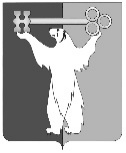 РОССИЙСКАЯ ФЕДЕРАЦИЯКРАСНОЯРСКИЙ КРАЙНОРИЛЬСКИЙ ГОРОДСКОЙ СОВЕТ ДЕПУТАТОВР Е Ш Е Н И ЕО награждении Почетной грамотой Норильского городского Совета депутатовВ соответствии с Положением о наградной политике муниципального образования город Норильск, утвержденным решением Городского Совета от 16.12.2014 № 21/4-454, решением комиссии Городского Совета по социальной политике от 21.09.2016 № 329 «О награждении Почетной грамотой Норильского городского Совета депутатов», решением комиссии Городского Совета по городскому хозяйству от 22.09.2016 № 400 «О награждении Почетной грамотой Норильского городского Совета депутатов», Городской СоветРЕШИЛ:1. Наградить Почетной грамотой Норильского городского Совета депутатов: 1.1. За добросовестный труд, высокий профессионализм и большой личный вклад в деятельность по предоставлению медицинских услуг населениюмуниципального образования город Норильск:1.2. За добросовестный труд, высокий профессионализм и большой личный вклад в развитие образования на территории муниципального образования город Норильск:1.3. За добросовестный труд, высокий профессионализм и большой личный вклад в развитие транспортной системы муниципального образования город Норильск:2. Контроль исполнения настоящего решения возложить на председателя комиссии Городского Совета по социальной политике Бондаря В.В., председателя комиссии Городского Совета по городскому хозяйству Пестрякова А.А.3. Решение вступает в силу со дня принятия.Глава города Норильска                                                                             О.Г. Курилов«27» сентября 2016 года№ 33/4-735Галееву Людмилу Николаевну-уборщика служебных помещений хозяйственного отдела краевого государственного автономного учреждения здравоохранения «Норильская городская стоматологическая поликлиника»;Гребенщикову Татьяну Михайловну-заведующего отделением, врача-стоматолога-хирурга краевого государственного автономного учреждения здравоохранения «Норильская городская стоматологическая поликлиника»;Михайлову Ирину Геннадьевну-рентгенолаборанта рентгенологического отделения краевого государственного бюджетного учреждения здравоохранения «Норильская городская поликлиника № 3»;Сударикову Татьяну Владимировну-зубного техника зуботехнической лаборатории третьего лечебного отделения краевого государственного автономного учреждения здравоохранения «Норильская городская стоматологическая поликлиника».Карлову Анну Николаевну-педагога-организатора основ безопасности жизнедеятельности муниципального бюджетного общеобразовательного учреждения «Средняя школа № 41».ШевченкоВладислава Владимировича–заместителя директора по эксплуатации муниципального унитарного предприятия муниципального образования город Норильск «Норильское производственное объединение пассажирского автотранспорта».